Automatisering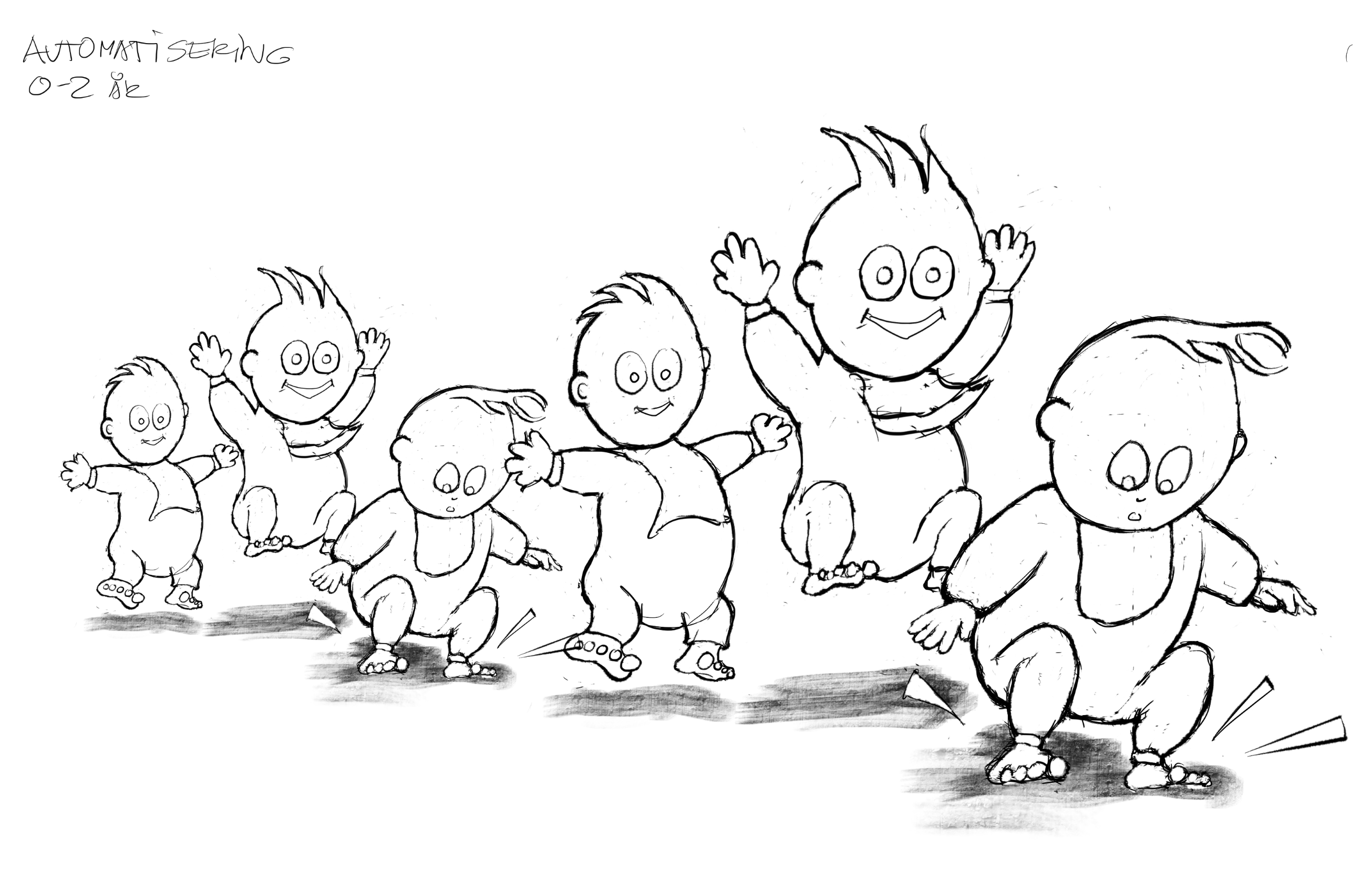 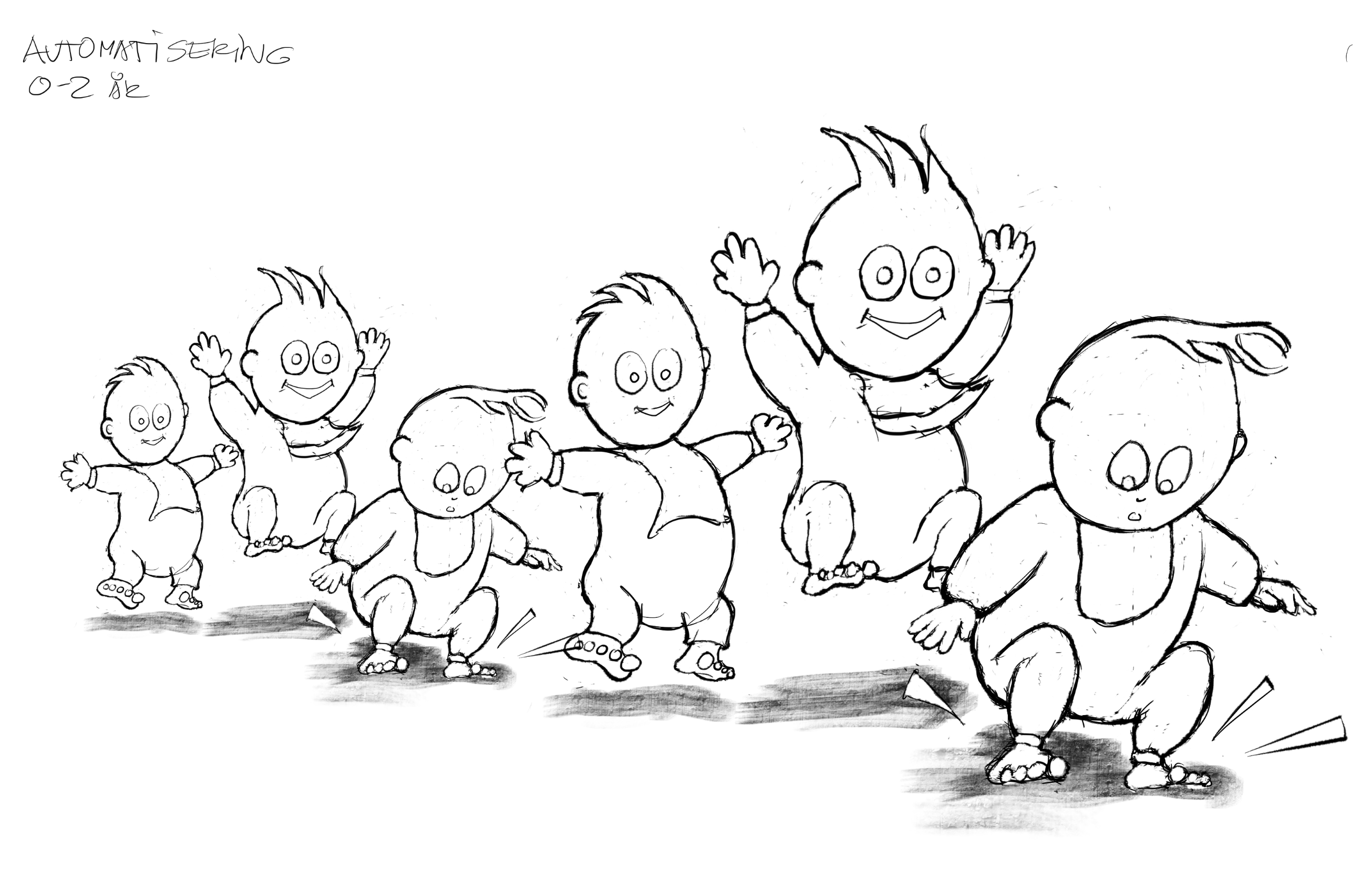 At det lille barn mestrer en færdighed uden det kræver ret meget energiAutomatisering kommer via stimulation/motivation og øvelseAt barnet mestrer f.eks. at die hos sin mor og senere spise selvSidde, krybe, kravle, holde balance, gå, løbe og hoppeHåndtere små tingTale - dette læres ved at blive talt meget medLæs mere på www.klartillaering.dkAutomatisering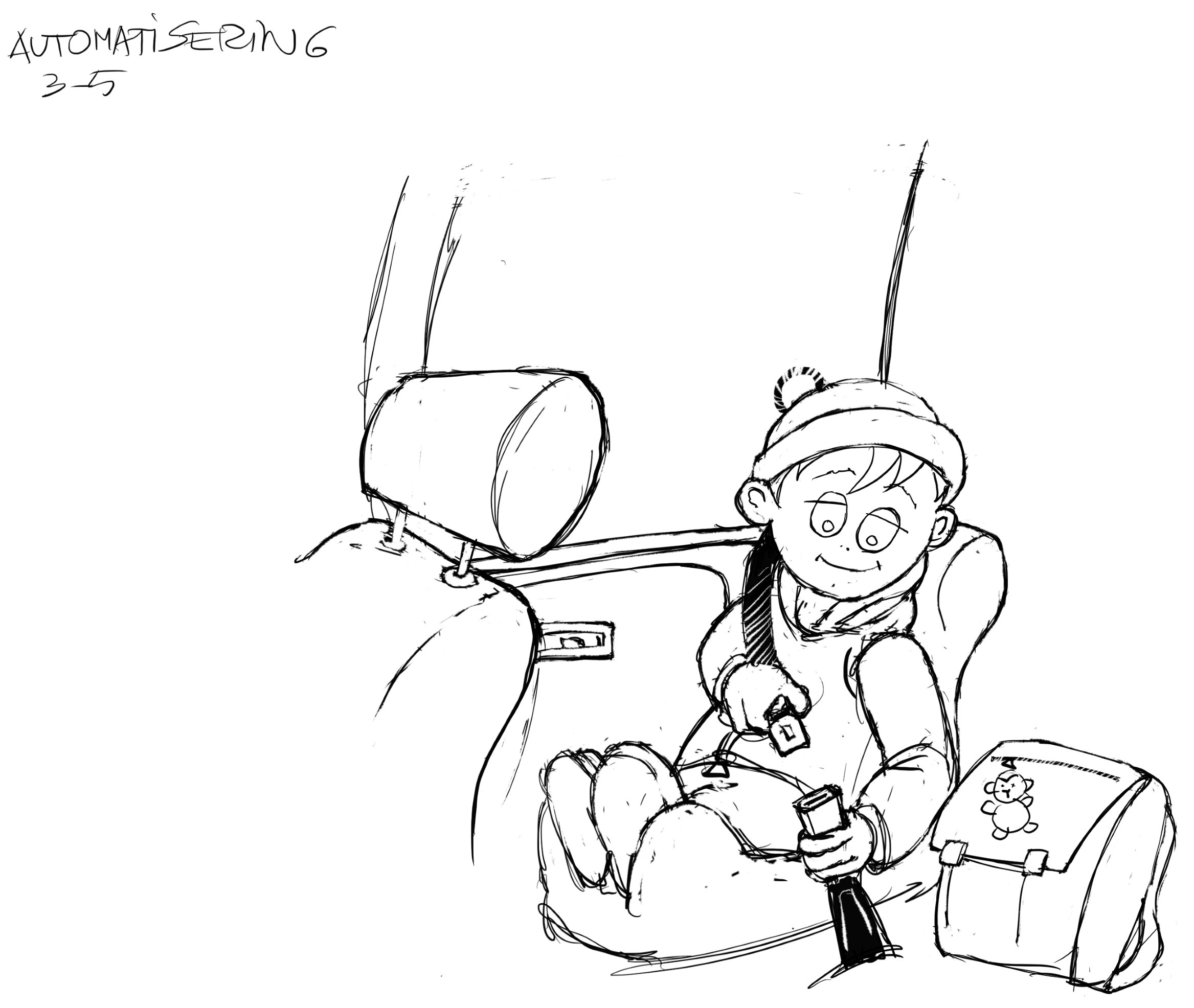 At kunne tage tøj af og påAt kunne kravle ind og ud af bilen og spænde sig fastAt kunne pille æg og mandarinerAt kunne sit eget navn, adresse og alderAt kunne tælle, rime, remse og syngeLæs mere på www.klartillaering.dkAutomatisering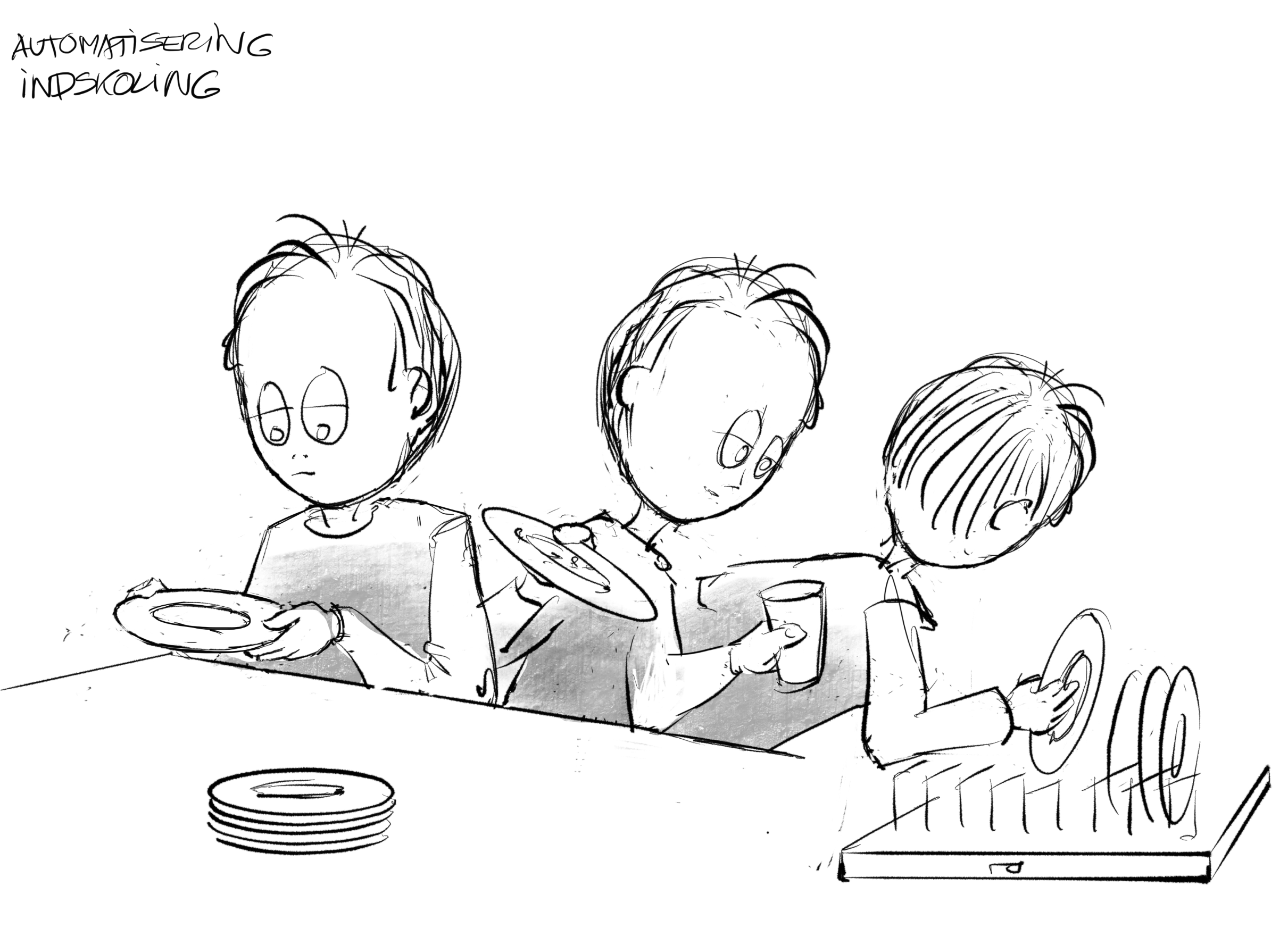 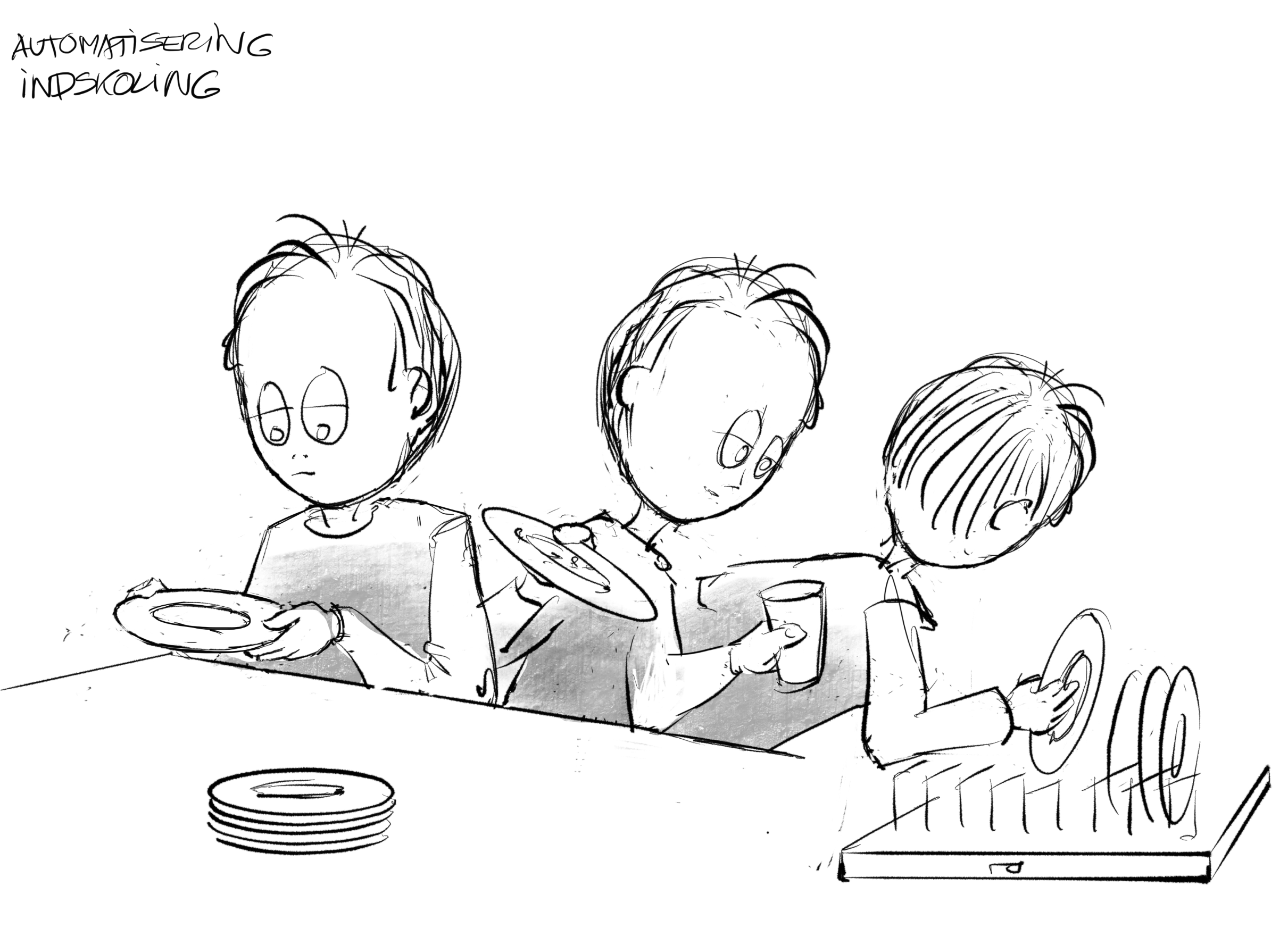 At skulle dække bord, tage af bordet, tømme opvaskemaskineAt pakke egen skoletaskeAt binde snørebånd og fletteAt kunne cykleAt kunne årstider, ugedage og månederAt kunne sit eget skoleskemaLæs mere på www.klartillaering.dkAutomatisering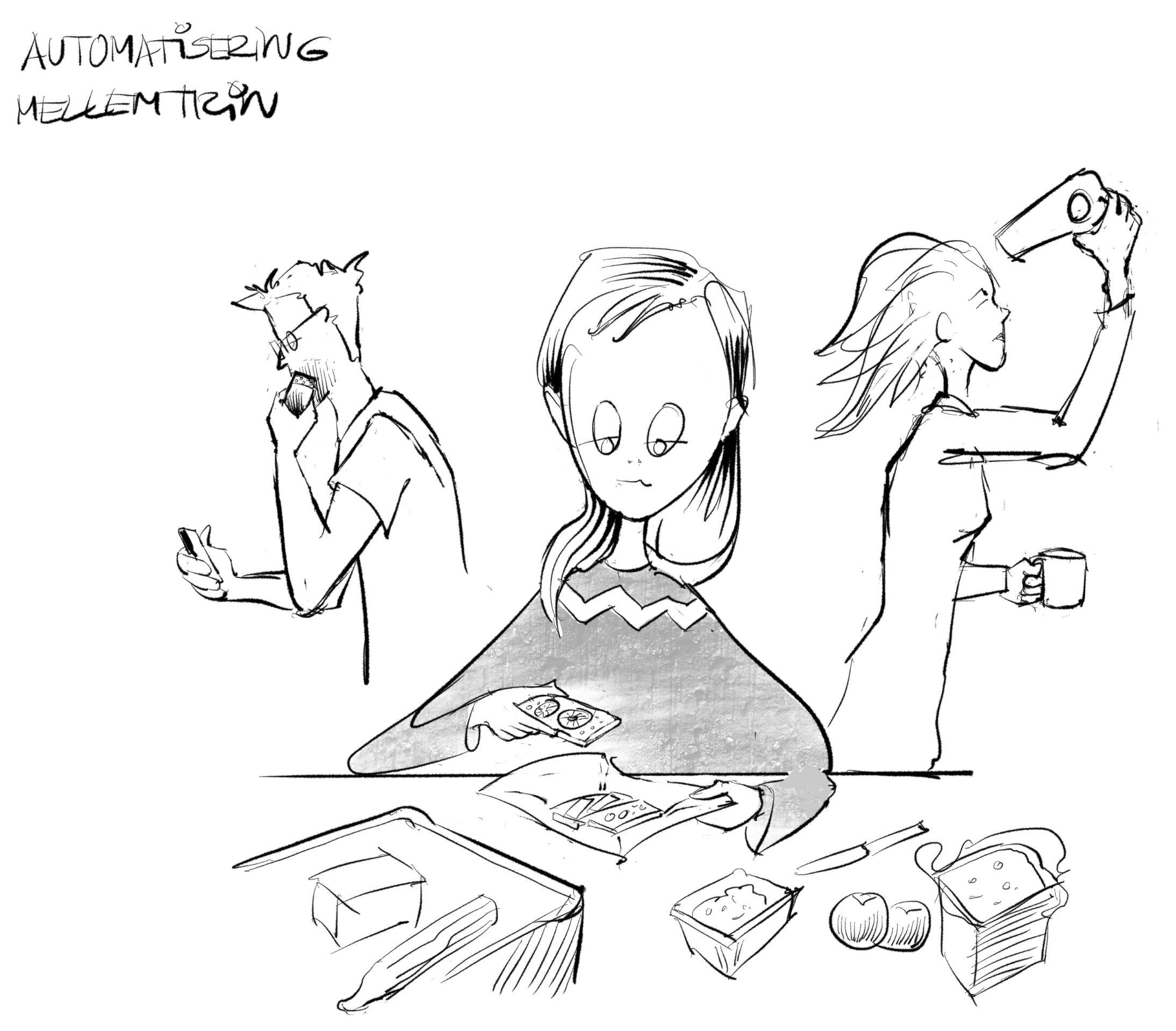 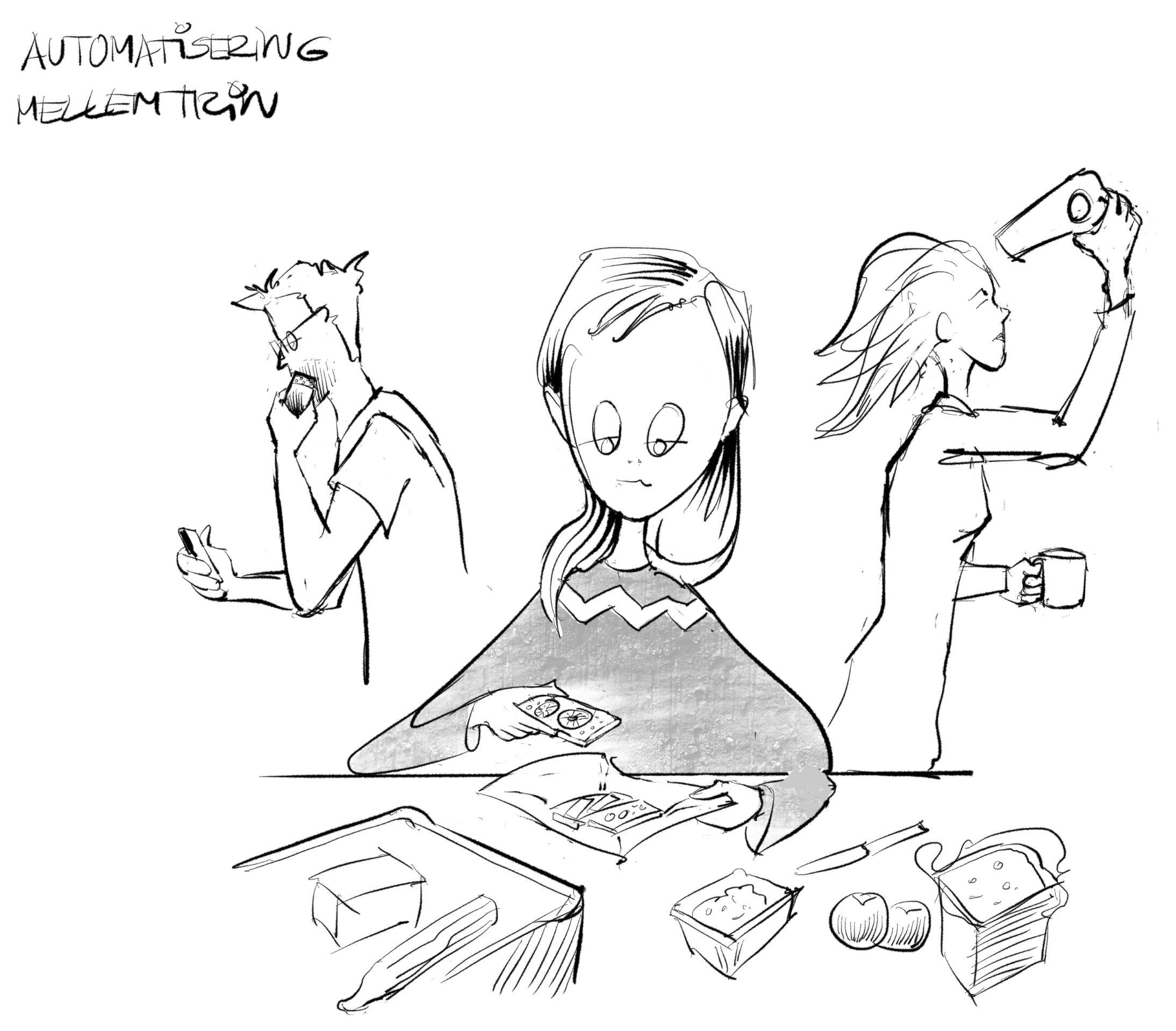 At smøre sin egen madpakkeAt tage tøj ud af vaskemaskine og hænge opAt kunne tabellerneAt have færdigheder inden for sportLæs mere på www.klartillaering.dkAutomatisering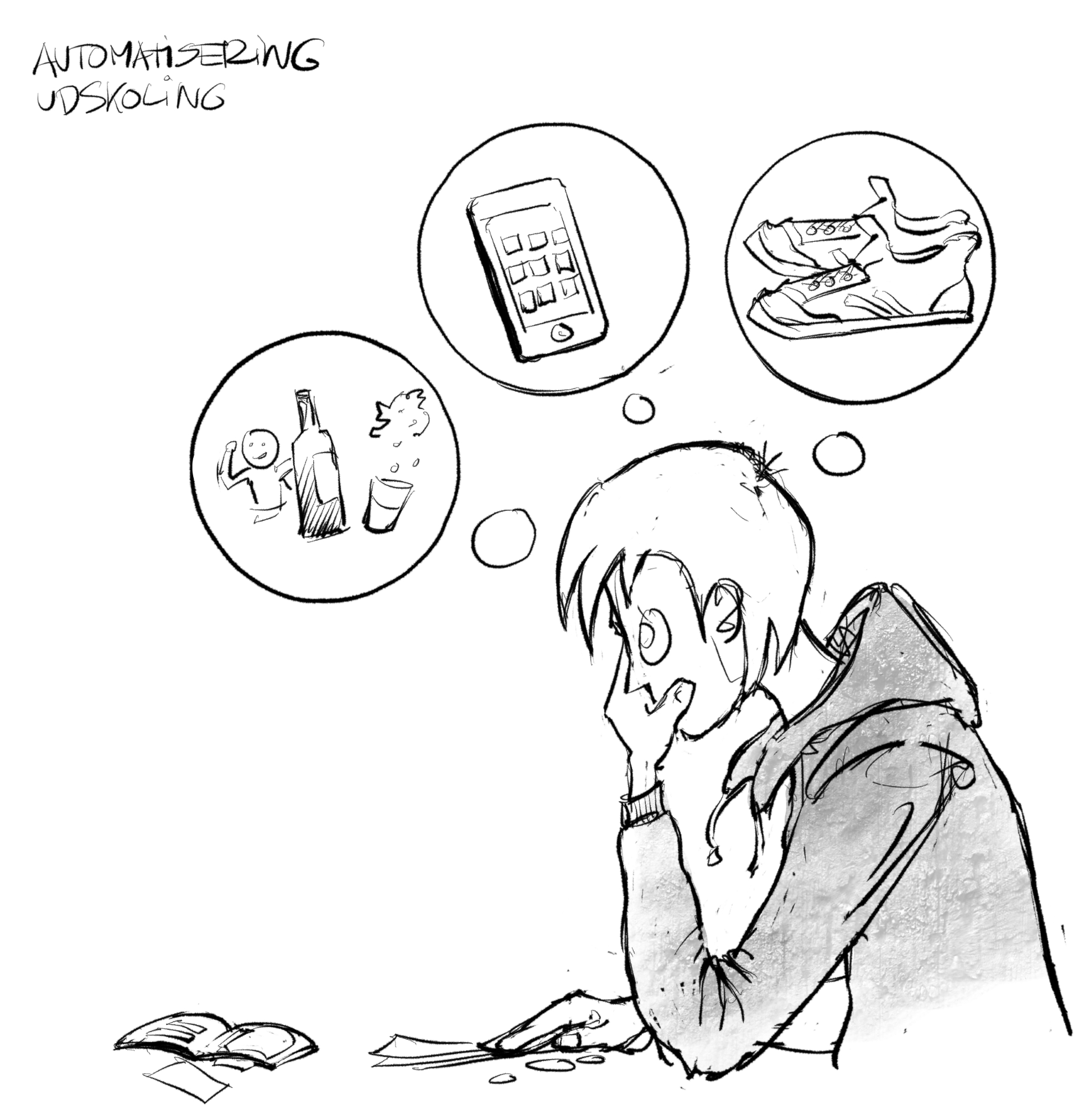 At selv kunne klare de daglige gøremål:Vaske tøjEgen økonomi/budgetEgen kalenderLæs mere på www.klartillaering.dk